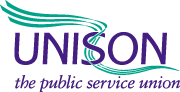 Treasurer Report Year End December 2021Current Account Balance as of 07/12/2021: £199,713.23
Top 3 ExpendituresStaff Salaries – We currently have three admin staff in the C&V UNSION Branch (Jonathan Bennett, Nicola Hobbs and Geraldine Lissenberg). We were not being recharged by C&VUHB for Geraldine since her commencement in post 2018, so this year we have had a significant bill for her years of employment. We have also employed a case handler, Sandra Perkes, but are yet to be billed for her employment so that post has not factored into this year’s expenditure.Other Administration – With the majority of our team working from home due to the COVID-19 pandemic, we have spent more money on IT equipment for the home working environment.Donations – We have had less donation requests from last year but have still been generous with our contributions and welcome further requests in 2022.There has been overall less activity due to the COVID-19 pandemic and this has seen a general decrease in expenditure across the piste in comparison to last year, particularly in areas such as Conferences (due to virtual conferencing or cancellations) and Education (significant decrease in courses running).The Treasurer team have ensured that this year’s accounts are up to date and on the online accounting system on OLBA. The Treasurer team are committed to attending as many BCM and Branch officer meetings as possible over 2022, but in our absence any queries, concerns or comments can be sent to us as follows: Roisin: Roisin.Kirby@wales.nhs.uk / Rachel: Unisoncardiffandvale@hotmail.co.uk Thank youRoisin Kirby, TreasurerRachel Lloyd-Jones, Assistant TreasurerIncome20212020Branch Funding£137,417.10£164,043.17ExpenditureStaff Salaries£106,206.63£55,140.32Other administration£17,700.66£18,801.76Honoraria£4870.00£4,450.00Conferences and group meetings£887.04£12,894.87Other Meetings£1208.24£1317.54Publicity£2550.60£5,266.91Education£120.00£1596.00Donations£8009.95£12,990.00